Keuze maken: Graag ontvangen wij 1 extra raamsticker.
 Graag ontvangen wij 2 extra raamstickers.De raamsticker heeft het formaat A4.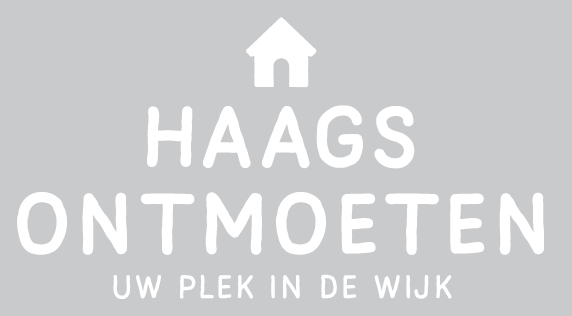 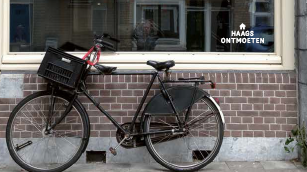 Deze aanvraag graag leveren op:Stuur dit aanvraagformulier naar info@haagsontmoeten.nl en de bestelling zal toegezonden worden of er zal contact met u opgenomen worden om het moment van levering te bespreken.Locatie:Contactpersoon:Adres:Postcode:Telefoonnummer:Opmerking: